ДЕПАРТАМЕНТ ОБРАЗОВАНИЯ ГОРОДА МАГАДАНАМуниципальное бюджетное дошкольное образовательное учреждение города Магадана «Детский сад комбинированного вида № 33»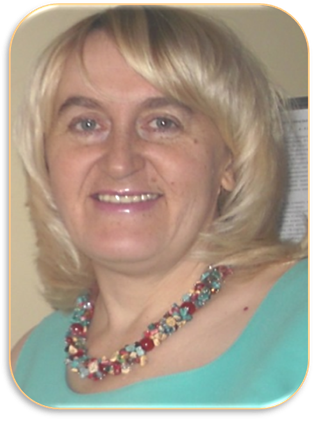 ЭССЕ«ПО СТАНДАРТАМ – К НЕСТАНДАРТНОЙ ЛИЧНОСТИ»г. Магадан,2017 годПередо мной, педагогом-психологом, встает задача, как, обучая «нестандартных» детей, имеющих ограниченные возможности здоровья, воспитать по стандарту неординарную, творческую личность, способную на оригинальность своих суждений и поступков? Ведь этого требует современный мир, диктующий новые тенденции в формировании человека, которого понимает и принимает современная общественность. Вся жизнь человека – это адаптация. От появления на свет и до последнего момента мы приспосабливаемся к условиям, которые нам диктуют правила современного ритма жизни. Каждому из нас, взаимодействуя с миром, необходимо чувствовать себя в этих условиях комфортно, но если жить по стандарту – ничего оригинального, своеобразного, творческого! В итоге – шаблон,  трафарет. Выходит, что дети, обучающиеся по стандарту, должны быть одинаковыми: иметь одинаковый уровень знаний, мыслить примерно одинаково, смеяться вместе со всеми над тем, что смешно, поступать одинаково в одинаковых ситуациях. Педагог не является транслятором готовых знаний, он сотрудничает с детьми, направляет их, помогает им высказывать свои суждения, которые часто не соответствуют шаблону, имеют оригинальность, отражают детскую точку зрения, с которой порой нельзя не согласиться. И конечно же, эти суждения не могут быть стандартными, так как каждый из детей видит проблему по-своему, в своем ракурсе и трактует ее, исходя из своих соображений, иногда настолько нестандартных, что приходится удивляться. Личность  психолога  многогранна.  Она  содержит  в  себе  компетентность,  культуру межличностных отношений, выдержку и терпение, доброжелательность и находчивость. А еще у психолога есть улыбка, и если к улыбке прибавить доброе, умное, красиво сказанное слово... Наверно, поэтому в основе моей работы – любовь и доброта, ибо жизнь большинства моих детей не балует, а «уменьшение любви и доброты есть всегда уменьшение жизни» (И. Бунин).Хотя, если подумать, то в стандартах есть свои плюсы. Стандарт это основа, это опора, это гарантия стабильности и качества. Рассуждая над этим вопросом, все думала, что напоминает мне аббревиатура нашей современной системы образования ФГОС. И поняла! Она напоминает ГОСТ (государственный стандарт) на любой продукции. И ведь как мы все-таки привыкли доверять именно «товарам с отметкой ГОСТ». И сами стараемся купить «товар именно ГОСТовский», и детей своих к этому приучаем. Конечно, этот«продукт» изготовлен по традиционным рецептам и технологиям, пусть нет какой-то экстравагантности, но зато есть уверенность, что данный товар оправдает наши ожидания на сто процентов. А нововведения? Активная реклама, пиар, а где уверенность в качестве: может быть и лучше, чем «ГОСТовский», такой же, а может быть такой или гораздо хуже. Еще все думаю о нестандартных личностях,  всегда выделяющихся из общей массы людей. Интересно было бы иметь критерии, по которым можно сказать: это стандартный, а это необычный. Опять же, мы то знаем, что нет двух абсолютно одинаковых людей. Каждый человек УНИКАЛЕН! В чем же тогда схожесть: в поведении, в образе мышления? Ведь большинство людей все же стандартные личности! То есть все такие разные, и в тоже время, все такие одинаковые! Насколько обществу нужны нестандартные личности? Сколько таких людей необходимо? Пытаюсь вспомнить нестандартных, выдающихся людей, живших в разное время и достигших невероятных результатов в какой-либо области. А.С. Пушкин, М.В. Ломоносов, С.П. Королев, А.Ю. Гагарин, М.И. Кутузов, П.И. Чайковский, Ж.Ж. Руссо, М. Кляйни так далее. А если они жили бы в одно время? Был бы прогресс? Смогли бы они реализовать себя в таком звездном окружении? И опять же, кто может воспитать нестандартную личность? Если бы в школе преподавал сам А. Пушкин, вряд ли все были поэты. А если бы историю преподавал Э. Радзинский, то много ли было историков? Так все же, кто важен, педагог или методы, которые он применяет?Какой же будет современный выпускник? Во многом зависит от нас, педагогов, от тех основ, которые мы заложим в сознание детей – будущих создателей новой жизни. Наша задача предложить детям широкий спектр разнообразной деятельности и выявить талант у каждого из них, и всей педагогической командой развивать этот талант. А педагог-психолог, отдавая детям частичку своего сердца, своей души, является координатором деятельности всех педагогов, объединяет эти усилия. Появление новых стандартов в дошкольном образовании – закономерный этап. Но чтобы ребенок вырос творческой личностью, необходимо  поощрять  его  креативность, самостоятельность и индивидуальность, нельзя навязывать шаблоны и стереотипы поведения, отбивая исследовательское желание, живущее буквально в каждом малыше. В этом и заключается моя основная задача профессиональной деятельности.Яценко Татьяны ВикторовныПедагога – психолога МБДОУ № 33Одни называют ее чудачкойИ пальцем на лоб – за спиной, тайкомДругие – принцессою и гордячкой,А третьи просто синим чулком…                           Э. Асадов